Приложение № 4к  Положению об оплате труда работников Муниципального автономного дошкольного образовательного учреждения «Детский сад с.Лидога»ПОЛОЖЕНИЕо порядке и об условиях предоставления единовременных выплат педагогическим работникам муниципального автономного дошкольного образовательного учреждения «Детский сад с.Лидога»Общие положения	1.1.	Настоящее Положение разработано в соответствием со статьей 1 Закона Хабаровского края от 14 февраля 2005 г. № 261 "О дополнительных мерах социальной поддержки педагогических работников и дополнительных мерах социальной поддержки и стимулирования отдельных категорий обучающихся" и определяет порядок и условия предоставления педагогическим работникам муниципальных бюджетных, автономных организаций системы общего, дошкольного и дополнительного образования детей подведомственных управлению образования администрации Нанайского муниципального района Хабаровского края (далее - педагогические работники и организации, осуществляющие образовательную деятельность, соответственно) следующих дополнительных мер социальной поддержки:1)	выплата единовременного пособия в размере четырех должностных окладов (тарифных ставок) при поступлении на работу впервые после получения диплома государственного образца об окончании образовательной организации высшего образования или профессиональной образовательной организации;2)	выплата единовременного пособия в размере трех должностных окладов (тарифных ставок) при выходе на пенсию по старости и стаже педагогической деятельности 25 лет и более;3)	выплата единовременного пособия в размере трех должностных окладов (тарифных ставок) при выходе на пенсию по инвалидности независимо от стажа работы,1.2.	Выплата каждого из единовременных пособий, предусмотренных в подпунктах 1-3 пункта 1.1 настоящего раздела, осуществляется по основному месту работы педагогического работника и оформляется приказом руководителя организации, осуществляющей образовательную деятельность.	1.3.	Педагогические работники имеют право на получение каждого из единовременных пособий, предусмотренных в подпунктах 1-3 пункта 1.1 настоящего раздела, один раз за весь период трудовой деятельности.2.	Порядок и условия предоставления педагогическим работникам единовременного пособия при поступлении на работу впервые после получения диплома государственного образца об окончании образовательной организации высшего образования или профессиональной образовательной организации2.1.	Право на получение единовременного пособия при поступлении на работу впервые после получения диплома государственного образца об окончании образовательной организации высшего образования или профессиональной образовательной организации (далее - единовременное пособие при поступлении на работу впервые) имеют педагогические работники при соблюдении совокупности следующих условий:-	наличие у педагогического работника диплома государственного образца об окончании образовательной организации высшего образования или профессиональной образовательной организации (далее - диплом);-	трудоустройство педагогического работника в организацию, осуществляющую образовательную деятельность, являющуюся первым местом трудоустройства за весь период его трудовой деятельности;-	работа на педагогической должности осуществляется по основному месту работы.Право на получение единовременного пособия при поступлении на работу впервые сохраняется за педагогическими работниками, которые в период обучения в образовательной организации высшего образования или профессиональной образовательной организации работали на педагогических должностях.Выплата единовременного пособия при поступлении на работу впервые осуществляется в размере четырех должностных окладов (тарифных ставок), установленных педагогическому работнику в соответствии с трудовым договором.Для реализации права на получение единовременного пособия при устройстве на работу впервые педагогический работник представляет работодателю заявление на предоставление выплаты единовременного пособия при устройстве на работу впервые (далее - заявление).Заявление представляется в течение шести месяцев, с даты трудоустройства на педагогическую должность в организацию, осуществляющую образовательную деятельность. Для лиц, указанных в пункте 2.2 настоящего раздела и продолжающих трудовую деятельность на педагогических должностях в той же организации, осуществляющей образовательную деятельность, указанный шестимесячный срок исчисляется с даты выдачи диплома.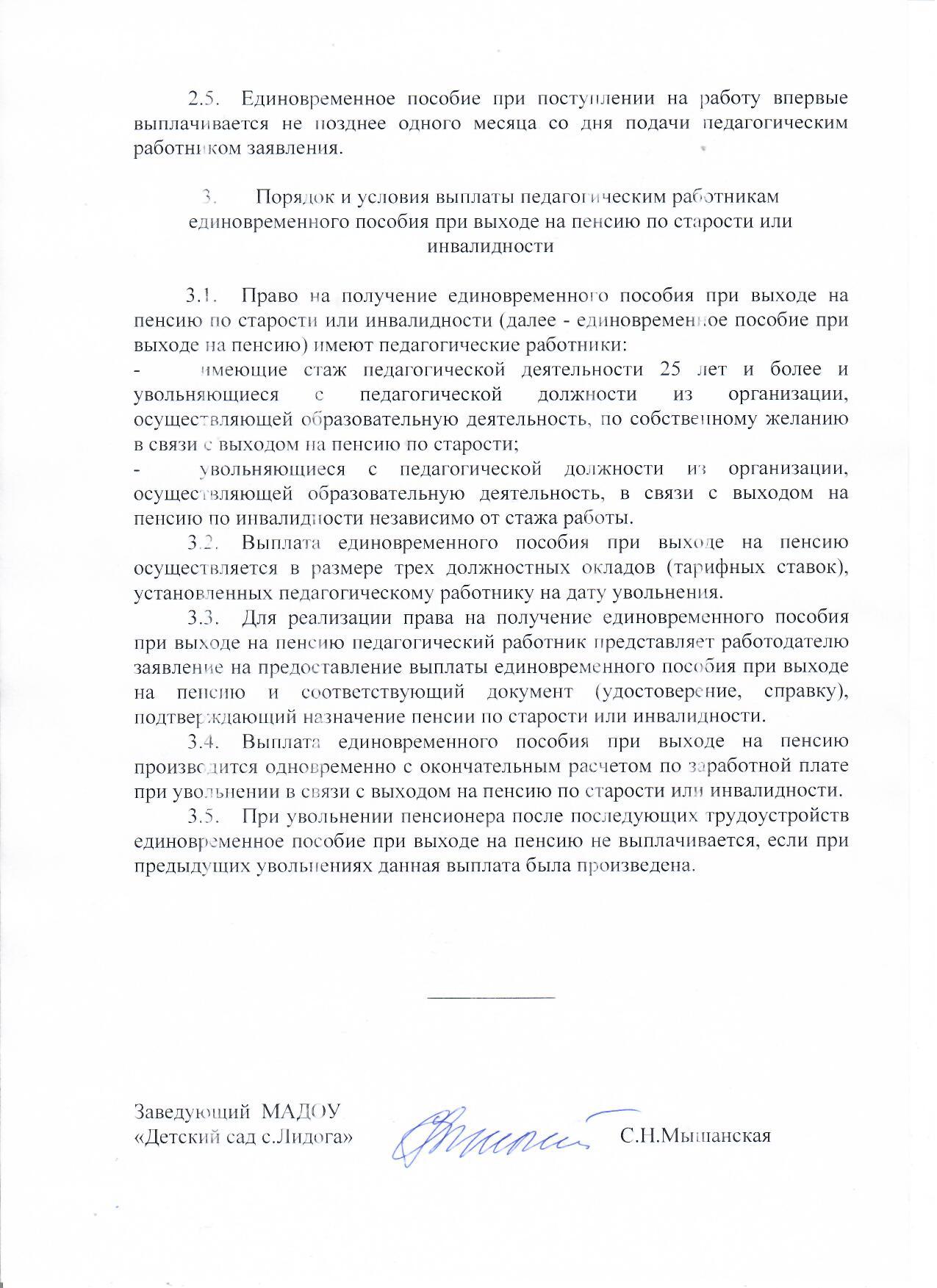 